Comportements et stratégies : comparer des fractions de touts différentsComportements et stratégies : comparer des fractions de touts différentsComportements et stratégies : comparer des fractions de touts différentsL’élève a des difficultés à séparer un tout en fractions unitaires égales.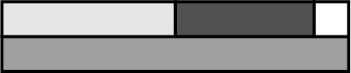 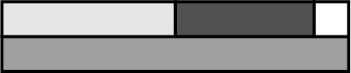 L’élève peut séparer un tout en fractions unitaires égales.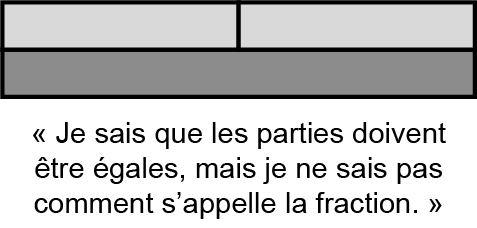 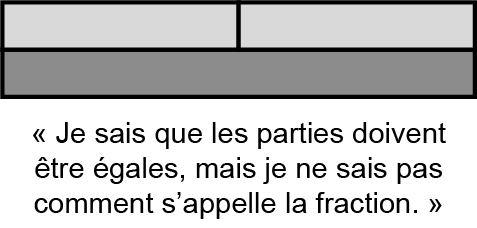 L’élève ne peut pas voir différentes façons de représenter la même fraction unitaire avec des touts différents afin de les comparer.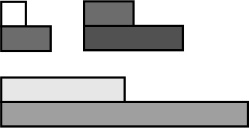 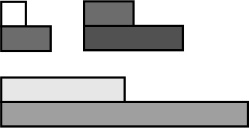 Observations et documentationObservations et documentationObservations et documentationL’élève peut séparer des fractions unitaires de touts différents, mais a des difficultés à les comparer.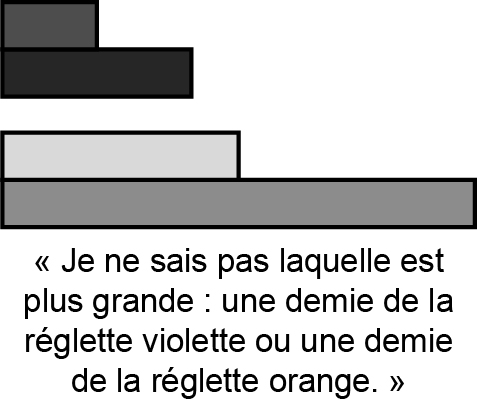 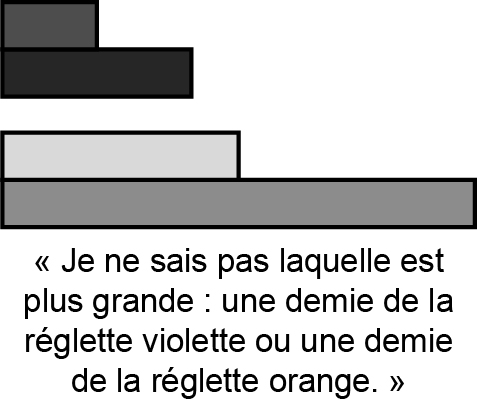 L’élève peut séparer et comparer des fractions unitaires de touts différents, mais ne constate pas que des touts plus grands donneront des fractions unitaires plus grandes.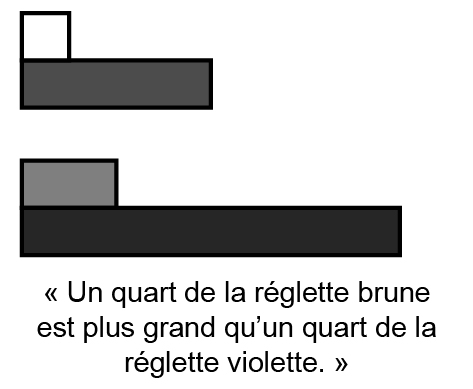 L’élève peut séparer, nommer et comparer avec succès des fractions unitaires de touts différents, et constate que des touts plus grands donneront des fractions unitaires plus grandes.
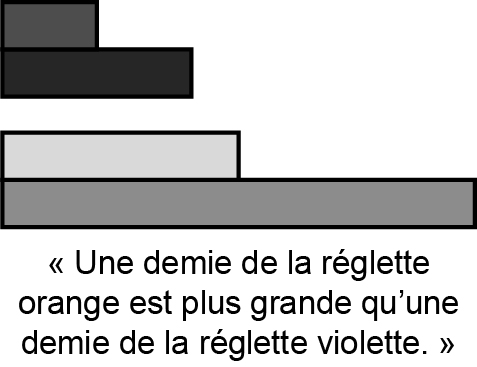 Observations et documentationObservations et documentationObservations et documentation